2nd Blue Career Fair Date 30-11-2018 Conference Centre Auditorium Agricultural University of Athenshttps://www2.aua.gr/el/building/synedriako-kentro75, Iera Odos strDraft Agenda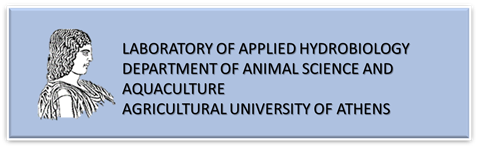 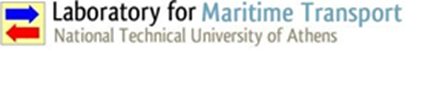 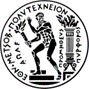 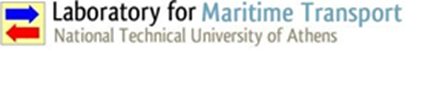 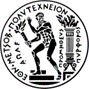 Friday 30 November, 2018Friday 30 November, 20189.30-10.00Welcome coffee-Registration10:00-10:10Welcome speeches 10.15-11.00 Session Aquaculture4-5 speakers11.00-11.30Discussion11.30-12.00Coffee, Snack Break12.00-12.45Session Maritime transport, Oil and gas, Tourism4-5 speakers12.45-13.15Discussion13.15-14.00End of BCF - Lunch 